ГОСТ 25607-94МЕЖГОСУДАРСТВЕННЫЙ СТАНДАРТСМЕСИ ЩЕБЕНОЧНО-ГРАВИЙНО-ПЕСЧАНЫЕ 
ДЛЯ ПОКРЫТИЙ И ОСНОВАНИЙ 
АВТОМОБИЛЬНЫХ ДОРОГ И АЭРОДРОМОВТЕХНИЧЕСКИЕ УСЛОВИЯГОССТРОЙ РОССИИМоскваПредисловие1. 	РАЗРАБОТАН Государственным дорожным научно-исследовательским институтом Союздорнии с участием ВНИПИстромсырье НПО Росдорнии Российской ФедерацииВНЕСЕН Госстроем России2. 	ПРИНЯТ Межгосударственной научно-технической комиссией по стандартизации и техническому нормированию в строительстве 14 марта 1994 г.За принятие проголосовали3. ВЗАМЕН ГОСТ 25607-834. ВВЕДЕН В ДЕЙСТВИЕ с 1 января 1995 г. в качестве государственного стандарта Российской Федерации Постановлением Госстроя России от 20 июня 1994 г. № 18-45ГОСТ 25607-94МЕЖГОСУДАРСТВЕННЫЙ СТАНДАРТСМЕСИ ЩЕБЕНОЧНО-ГРАВИЙНО-ПЕСЧАНЫЕ ДЛЯ ПОКРЫТИЙ И ОСНОВАНИЙ АВТОМОБИЛЬНЫХ ДОРОГ И АЭРОДРОМОВТехнические условияCrushed stone-gravel-sandy mixtures for road and airfield surfacings and bases. SpecificationsДата введения 1995-01-011. ОБЛАСТЬ ПРИМЕНЕНИЯНастоящий стандарт распространяется на готовые щебеночно-песчаные гравийно-песчаные и щебеночно-гравийно-песчаные смеси применяемые для устройства покрытий оснований и дополнительных слоев оснований автомобильных дорог и оснований аэродромов и укрепления обочин автомобильных дорог а также на щебень применяемый для устройства покрытий и оснований по способу заклинки.Стандарт не распространяется на заполнители для тяжелого и мелкозернистого бетона на заполнители для асфальтовых смесей на готовые смеси для оснований и покрытий обработанные неорганическими и органическими вяжущими материалами.Требования настоящего стандарта изложенные в пунктах 3.2.1 - 3.2.3 3.3.1 - 3.3.6 3.4 и разделах 5 и 6 являются обязательными.2. НОРМАТИВНЫЕ ССЫЛКИИспользуемые в настоящем стандарте ссылки на нормативные документы и техническую документацию приведены в приложении А.3. ТЕХНИЧЕСКИЕ ТРЕБОВАНИЯ3.1. Щебеночно-песчаные гравийно-песчаные и щебеночно-гравийно-песчаные смеси (далее - готовые смеси) и щебень должны изготавливаться в соответствии с требованиями настоящего стандарта по технологическим регламентам утвержденным в установленном порядке предприятием-изготовителем.3.2. Требования к щебню из горных пород для устройства покрытий и оснований по способу заклинки3.2.1. Щебень по зерновому составу прочности морозостойкости содержанию зерен пластинчатой (лещадной) и игловатой формы содержанию пылевидных и глинистых частиц глины в комках и содержанию дробленых зерен в щебне из гравия устойчивости структуры щебня против распадов должен соответствовать требованиям ГОСТ 8267. Марка по дробимости щебня из осадочных горных пород не должна быть ниже 300.Кроме того, щебень из изверженных и метаморфических пород марки по дробимости 600 и ниже из осадочных пород марки 400 и ниже щебень из гравия марки 600 и ниже характеризуют показателями пластичности и водостойкости.3.2.2. Марка щебня по пластичности должна соответствовать требованиям указанным в таблице 1.Таблица 1Щебень более высоких марок по дробимости чем указано в 3.2.1 относят к марке Пл1.3.2.3. Марка щебня по водостойкости должна соответствовать требованиям, указанным в таблице 2.Таблица 2Щебень более высоких марок по дробимости чем указано в 3.2.1 относят к марке В1.3.3. Требования к готовым смесям для строительства оснований и дополнительных слоев оснований и покрытий3.3.1. Зерновой состав смесей должен соответствовать требованиям, указанным в таблице 3.Таблица 3В процентах по массе3.3.2. Марка по пластичности смесей определяемая на зернах размером менее 0,63 мм, входящих в состав смесей, должна соответствовать требованиям, указанным в таблице 1.3.3.3. Содержание пылевидных и глинистых частиц (размером менее 0,05 мм) в готовых смесях должно соответствовать требованиям, указанным в таблице 3. При этом содержание глины в комках от общего количества пылевидных и глинистых частиц в готовых смесях должно быть, в процентах по массе, не более:20 - для оснований;10 - для покрытий.Допускается недостаток частиц размером менее 005 мм дополнять путем смешения непосредственно на дороге с суглинками пылеватыми песками и отходами промышленного производства (золошлаковыми смесями фосфогипсом нефелиновыми шламами и другими).3.3.4. Коэффициент фильтрации смесей для дополнительных слоев должен быть не менее:1 м/сут - для дренирующих слоев оснований автомобильных дорог;7 м/сут - для дренирующих слоев аэродромов;02 м/сут - для морозозащитных слоев оснований автомобильных дорог.3.3.5. Для морозозащитных слоев оснований должны применяться непучинистые и слабопучинистые смеси. Степень пучинистости характеризуют относительной деформацией морозного пучения смеси, которая должна быть не более 0,04.3.3.6. Щебень и гравий, входящие в состав смесей, по прочности морозостойкости и устойчивости структуры щебня против распадов должны соответствовать требованиям ГОСТ 8267 и 3.2.1 настоящего стандарта. Допускается применение в смесях щебня из двух и более разновидностей горных пород. Кроме того, щебень и гравий, входящие в состав смесей, характеризуют показателями водостойкости, указанными в таблице 2.3.4. Щебень, гравий и смеси в зависимости от величины суммарной удельной эффективной активности естественных радионуклидов (Аэфф) подразделяют на классы и применяют:при Аэфф до 740 Бк/кг - для строительства дорог и аэродромов без ограничения;при Аэфф св. 740 2800 Бк/кг - для строительства дорог и аэродромов вне населенных пунктов и зон перспективной и зон перспективной застройки.При необходимости в национальных нормах, действующих на территории государства, величина удельной эффективной активности естественных радионуклидов может быть изменена в пределах норм, указанных выше.(Измененная редакция. Изм. № 1, 2)3.5. Предприятие-изготовитель определяет и сообщает потребителю насыпную плотность щебня гравия и готовых смесей.Допускается в смесях применение щебня из двух и более разновидностей горных пород.3.6. Обеспеченность установленных стандартом значений показателей качества щебня, гравия и готовых смесей по зерновому составу (содержанию зерен размером менее наименьшего номинального размера и более наибольшего номинального размера) и содержанию пылевидных и глинистых частиц должно быть не менее 95 %.4. Правила приемки4.1. Щебень и смеси должны быть приняты отделом технического контроля предприятия-изготовителя.4.2. Приемку и поставку щебня и смесей осуществляют партиями. Партией считают количество щебня (одной фракции или смесей фракций) или смеси, установленное в договоре на поставку, одновременно отгружаемое одному потребителю в одном железнодорожном составе (вагоне) или судне. При отгрузке автомобильным транспортом партией считают количество материала, отгружаемое одному потребителю в течении суток.4.3. Для проверки соответствия качества щебня и смесей требованиям настоящего стандарта проводят приемочный контроль и периодические испытания.4.4. Приемочный контроль на предприятии-изготовителе проводят ежесуточно путем испытания объединенной пробы щебня или смеси, отобранных по ГОСТ 8269 с каждой технологической линии. При приемочном контроле определяют для щебня и смесей:- зерновой состав;- содержание пылевидных и глинистых частиц;- содержание глины в комках;- содержание дробленых зерен в щебне из гравия.4.5. При периодических испытаниях определяют:- один раз в 10 сут - содержание зерен пластинчатой (лещадной) и игловатой формы;- один раз в квартал - прочность (истираемость); водостойкость, пластичность - для щебня, используемого в качестве самостоятельного материала, и смесей; коэффициент фильтрации; насыпная плотность; устойчивость структуры щебня против распадов; степень пучинистости;- один раз в год - морозостойкость удельную эффективную активность естественных радионуклидов и класс щебня и смесей.Удельную эффективную активность естественных радионуклидов и класс щебня и смесей определяют в специализированных лабораториях на аттестованных в установленном порядке гамма-спектрометрических установках или в радиационно-метрических лабораториях органов надзора.При отсутствии данных геологической разведки по радиационно-гигиенической оценке месторождения и заключения о классе щебня и смесей предприятие-изготовитель предварительно оценивает разрабатываемые участки горных пород непосредственно в карьере или на складе готовой продукции в соответствии с ГОСТ 30108.4.6. Отбор и подготовку проб щебня и смесей для контроля качества проводят в соответствии с требованиями ГОСТ 8269.Контрольные точки для предварительной радиационно-гигиенической оценки горных пород и класса щебня и смесей выбирают по ГОСТ 30108.4.7. Потребитель при контрольной проверке качества щебня и смесей должен применять порядок отбора проб из транспортных средств, предусмотренный в ГОСТ 8267.4.8. Количество поставляемого щебня или смесей определяют по объему или массе в соответствии с требованиями ГОСТ 8267.4.9. При отгрузке потребителю каждую партию щебня и смесей сопровождают документом о качестве, в котором указывают:- наименование предприятия-изготовителя и его адрес;- номер и дату выдачи документа;- наименование и адрес потребителя;- номер партии и количество материала;- номера вагонов или номер судна и номера накладных;- наименование материала;- зерновой состав щебня и смесей;- содержание пылевидных и глинистых частиц и глины в комках;- содержание зерен пластинчатой и игловатой формы в щебне (кроме щебня в готовых смесях);- марку по дробимости щебня и гравия;- марку по морозостойкости щебня и гравия;- марку по водостойкости щебня и гравия;- потерю массы при определении устойчивости структуры щебня против распадов;- марку щебня и смесей по пластичности;- содержание дробленых зерен в щебне из гравия;- насыпную плотность;- степень пучинистости (только для смесей для дополнительных слоев);- коэффициент фильтрации (только для смесей для морозозащитных слоев);- удельную эффективную активность естественных радионуклидов щебня, гравия и смесей;- обозначение настоящего стандарта.5. МЕТОДЫ КОНТРОЛЯ5.1. Щебень используемый в качестве самостоятельного материала а также щебень и гравий входящие в состав смесей испытывают по ГОСТ 8269. Марку по дробимости щебня из осадочных горных пород определяют в водонасыщенном состоянии.5.2. Зерновой состав смеси определяют по ГОСТ 8269 путем рассева высушенной до постоянной массы лабораторной пробы на стандартном наборе сит с включением дополнительного сита с сеткой №№ 063 и 016 по ГОСТ 6613. Допускается до оснащения лабораторий ситами с отверстиями размером 80 и 016 мм использовать сита с размерами отверстий 70 и 014 мм.5.3. Содержание пылевидных и глинистых частиц и глины в комках в смесях определяют в соответствии с приложением Б.5.4. Устойчивость структуры щебня против силикатного и железистого распадов определяют по ГОСТ 3344.5.5. Число пластичности щебня и смесей и водостойкость щебня и гравия определяют в соответствии с методиками 3 и 4 приложения Б.5.6. Степень пучинистости смесей используемых для устройства морозозащитных слоев определяют по ГОСТ 28622. Испытанию подвергают только смеси в которых песчаная составляющая содержится в количестве св. 10 % по массе остальные смеси считают заведомо пригодными для морозозащитных слоев.Подготовленную к испытанию смесь просеивают через сито с отверстиями диаметром 20 мм и из материала прошедшего через это сито отбирают три пробы массой не менее 30 кг каждая. Пробы помещают в разъемную форму и уплотняют методом послойного трамбования до максимальной плотности при оптимальной влажности в соответствии с ГОСТ 22733. Определение степени пучинистости проводят в соответствии с ГОСТ 28622 при отсутствии нагрузки на образец.5.7. Коэффициент фильтрации смесей определяют в соответствии с методикой 5 приложения Б.5.8. Удельную эффективную активность естественных радионуклидов в щебне и смесях определяют гамма-спектрометрическим методом по ГОСТ 30108.5.9. Обеспеченность определяют по ГОСТ 8267.6. ТРАНСПОРТИРОВАНИЕ И ХРАНЕНИЕ6.1. Щебень гравий и смеси транспортируют в открытых железнодорожных вагонах и судах а также в автомобилях согласно утвержденным в установленном порядке Правилам перевозок грузов соответствующим видом транспорта и хранят раздельно щебень и гравий по фракциям а смеси - по номерам предохраняя их от смешивания и загрязнения.При перевозке железнодорожным транспортом должно быть обеспечено выполнение требований Технических условий погрузки крепления грузов утвержденных Министерством путей сообщения.При транспортировании смесей на объект строительства промежуточные погрузочно-разгрузочные операции проводить не допускается.6.2. При отгрузке и хранении щебня и смесей в зимнее время предприятию-изготовителю необходимо применять меры по предотвращению их смерзаемости (перелопачивание обработку специальными растворами и т.п.).ПРИЛОЖЕНИЕ А(информационное)НОРМАТИВНЫЕ ССЫЛКИВ настоящем стандарте использованы ссылки на следующие нормативные документы и техническую документациюГОСТ 3344-83 Щебень и песок шлаковые для дорожного строительства. Технические условияГОСТ 5180-84 Грунты. Методы лабораторного определения физических характеристикГОСТ 6613-86 Сетки проволочные тканые с квадратными ячейками. Технические условияГОСТ 8267-93 Щебень и гравий плотных горных пород для строительных работ. Технические условияГОСТ 8269-87 Щебень из природного камня гравий и щебень из гравия для строительных работ. Методы испытанийГОСТ 8735-88 Песок для строительных работ. Методы испытанийГОСТ 22733-77 Грунты. Метод лабораторного определения максимальной плотностиГОСТ 24104-88 Весы лабораторные общего назначения и образцовые. Общие технические условияГОСТ 25584-90 Грунты. Метод лабораторного определения коэффициента фильтрацииГОСТ 26633-91 Бетоны тяжелые и мелкозернистые. Технические условияГОСТ 28622-90 Грунты. Метод лабораторного определения степени пучинистостиГОСТ 29329-92 Весы для статического взвешивания. Общие технические требованияГОСТ 30108-94 Материалы и изделия строительные. Определение удельной эффективной активности естественных радионуклидовТУ 16-6881032-84 Шкаф сушильныйПРИЛОЖЕНИЕ Б(обязательное)МЕТОДЫ ИСПЫТАНИЙ1. Метод определения содержания пылевидных и глинистых частиц в смесях1.1. Сущность методаСодержание пылевидных и глинистых частиц (частиц размером менее 005 мм) определяют по изменению массы аналитической пробы до и после испытания при этом определения проводят раздельно для щебня (гравия) по ГОСТ 8269 и песка по ГОСТ 8735 входящих в состав смеси.1.2. Содержание пылевидных и глинистых частиц в смеси в процентах по массе вычисляют по формуле	(1)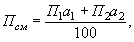 где П1, П2 - содержание пылевидных и глинистых частиц соответственно в щебне (гравии) песке % по массеа1, а2 - содержание в смеси соответственно щебня и песка определяемое по результатам зернового состава % по массе.2. Метод определения содержания глины в комках в смесяхСодержание глины в комках определяют путем отбора из аналитической пробы частиц отличающихся по вязкости при этом определение проводят раздельно для щебня (гравия) в каждой фракции по ГОСТ 8269 и песка по ГОСТ 8735 входящих в состав смеси.Общее количество глины в смесях в процентах по массе вычисляют как средневзвешенное значение содержание глины в комках в щебне (гравии) и песке по формуле	(2)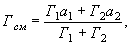 где Г1, Г2 - содержание глины в комках в щебне (определяемое как средневзвешенное в смеси фракций) и песке % по массеа1, а2 - содержание в смеси соответственно щебня и песка определяемое по результатам зернового состава % по массе.3. Определения числа пластичностиЧисло пластичности определяют как разность между показателями влажности границы текучести и границы раскатывания.Число пластичности определяют на зернах размером менее 063 мм получаемых из рассева продуктов дробления образовавшихся после испытания щебня гравия на дробимость (истираемость) или специально отсеиваемых из смесей. Рассев смесей проводят с двумя предохранительными ситами с размерами ячеек 125 и 063 мм.Отбор проб определение границы текучести и границы раскатывания проводят по ГОСТ 5180.Марку по пластичности устанавливают в соответствии с 3.2.2 настоящего стандарта.4. Определение водостойкости4.1. Сущность методаВодостойкость щебня (гравия) определяют по изменению массы пробы после насыщения ее водой и высушивания.4.2. АппаратураНастольные гирные или циферблатные весы по ГОСТ 29329 или по ГОСТ 24104.Сушильный шкаф по ТУ 16-681032.Сосуд для насыщения материала водой.4.3. Подготовка к испытаниюЩебень (гравий) промывают и высушивают до постоянной массы просеивают на сите с размером ячеек 5 мм и отбирают две аналитические пробы массой указанной в таблице Б.1.Таблица Б.14.4. Проведение испытанияКаждую пробу помещают в сосуд с водой комнатной температуры так чтобы уровень воды в сосуде был не менее чем на 2 см выше поверхности зерен. Пробы выдерживают в воде 48 ч после чего зерна промывают на сите с размером ячеек 5 мм высушивают до постоянной массы и взвешивают.4.5. Обработка результатовВодостойкость щебня (гравия) в процентах по массе вычисляют по формуле	(3)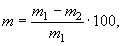 где m1, m2 - соответственно масса пробы до и после насыщения водой г.Марку по водостойкости устанавливают в соответствии с 3.2.3 настоящего стандарта.5. Определение коэффициента фильтрации смесей5.1. АппаратураНастольные гирные или циферблатные весы по ГОСТ 29329 и ГОСТ 24104.Сушильный шкаф по ТУ 16-681032.Сита по ГОСТ 6613 и сито с круглыми отверстиями диаметром 5 мм.5.2. Подготовка пробы к испытаниюСмесь высушивают до постоянной массы и отбирают две лабораторные пробы массой не менее 50 кг. Смесь просеивают через сито диаметром отверстий 5 мм и определяют содержание песка в смеси (МП).Если в смеси песка содержится менее 10 % по массе коэффициент не определяют т.к. смесь заведомо пригодна для применения в дополнительных слоях.Если в смеси песка содержится в количестве более 10 % по массе то определяют зерновой состав песка в соответствии с ГОСТ 8735. Допускается для песка содержащего зерна размером менее 016 (014) мм в количестве не более 25 % по массе и размером менее 005 мм - не более 5 % по массе коэффициент фильтрации не определять. Результаты ситового анализа песка представляют графически в виде кривой просеивания построенной в полулогарифмическом масштабе. По кривой просеивания графически определяют эффективный размер частиц песка ДЭ.П. которому соответствует такой номинальный размер отверстий сит полный остаток на котором равен 90 %.По кривой просеивания песка графически определяют эффективный размер частиц смеси ДЭ.С. которому соответствует такой номинальный размер отверстий сит полный остаток на котором равен величине Х	(4)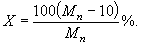 Коэффициент фильтрации песка входящего в смесь определяют по ГОСТ 25584.5.3. Обработка результатовКоэффициент фильтрации смеси вычисляют по формуле	(5)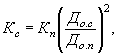 где КС - коэффициент фильтрации смеси м/сутКП - коэффициент фильтрации песка входящего в состав смеси м/сут.ПРИЛОЖЕНИЕ В(информационное)Исключено. Изм. № 2Ключевые слова щебень гравий готовые смеси основания дополнительные слои покрытия автомобильные дороги аэродромыСОДЕРЖАНИЕНаименование государстваНаименование органа государственного управления строительствомАзербайджанская республикаГосстрой Азербайджанской РеспубликиРеспублика АрменияГосупрархитектуры Республики АрменияРеспублика КазахстанМинстрой Республики КазахстанКыргызская РеспубликаГосстрой Кыргызской РеспубликиРеспублика МолдоваМинархстрой Республики МолдоваРоссийская ФедерацияГосстрой РоссииРеспублика ТаджикистанГосстрой Республики ТакжикистанРеспублика УзбекистанГоскомархитектстрой Республики УзбекистанМарка по пластичностиЧисло пластичностиПл1До 1 включ.Пл2Св. 1 до 5Пл3Св. 5 до 7Марка водостойкостиПотеря массы при испытании %В1До 1 включ.В2Св. 1 до 3Номер смесиНаибольший размер зерен (Д)Полный остаток на ситах размером ммПолный остаток на ситах размером ммПолный остаток на ситах размером ммПолный остаток на ситах размером ммПолный остаток на ситах размером ммПолный остаток на ситах размером ммПолный остаток на ситах размером ммПолный остаток на ситах размером ммПолный остаток на ситах размером ммПолный остаток на ситах размером ммНомер смесиНаибольший размер зерен (Д)1208040201052,50,630,160,05Смеси для покрытийСмеси для покрытийСмеси для покрытийСмеси для покрытийСмеси для покрытийСмеси для покрытийСмеси для покрытийСмеси для покрытийСмеси для покрытийСмеси для покрытийСмеси для покрытийСмеси для покрытийС140-0 - 50 - 2020 - 4035 - 6045 - 7055 - 8070 - 9075 - 9280 - 93С220--0 - 50 - 2010 - 3525 - 5035 - 6555 - 8065 - 9075 - 92Смеси для оснований (непрерывная гранулометрия)Смеси для оснований (непрерывная гранулометрия)Смеси для оснований (непрерывная гранулометрия)Смеси для оснований (непрерывная гранулометрия)Смеси для оснований (непрерывная гранулометрия)Смеси для оснований (непрерывная гранулометрия)Смеси для оснований (непрерывная гранулометрия)Смеси для оснований (непрерывная гранулометрия)Смеси для оснований (непрерывная гранулометрия)Смеси для оснований (непрерывная гранулометрия)Смеси для оснований (непрерывная гранулометрия)Смеси для оснований (непрерывная гранулометрия)С31200 - 1015 - 3020 - 5040 - 6550 - 7565 - 8575 - 9080 - 9595 - 10095 - 100С4800 - 20 - 1520 - 6040 - 8055 - 8565 - 8575 - 9085 - 9595 - 10095 - 100С5800 - 20 - 1510 - 3520 - 5030 - 6540 - 7550 - 8570 - 9090 - 9595 - 100С640-0 - 50 - 2040 - 6060 - 8070 - 8575 - 8585 - 9593 - 9795 - 100С720--0 - 50 - 2020 - 4040 - 6055 - 7075 - 8590 - 9595 - 100С820--0 - 50 - 2040 - 7060 - 8570 - 9585 - 9790 - 9792 - 100Смеси для оснований (полупрерывистая гранулометрия)Смеси для оснований (полупрерывистая гранулометрия)Смеси для оснований (полупрерывистая гранулометрия)Смеси для оснований (полупрерывистая гранулометрия)Смеси для оснований (полупрерывистая гранулометрия)Смеси для оснований (полупрерывистая гранулометрия)Смеси для оснований (полупрерывистая гранулометрия)Смеси для оснований (полупрерывистая гранулометрия)Смеси для оснований (полупрерывистая гранулометрия)Смеси для оснований (полупрерывистая гранулометрия)Смеси для оснований (полупрерывистая гранулометрия)Смеси для оснований (полупрерывистая гранулометрия)С9800 - 20 - 2015 - 4028 - 6440 - 7948 - 8555 - 8869 - 9287 - 9795 - 100С1040-0 - 50 - 2017 - 4030 - 6442 - 8049 - 8665 - 9185 - 9595 - 100С1120--0 - 50 - 2018 - 4032 - 6442 - 8060 - 8083 - 9595 - 100Смеси для расклинкиСмеси для расклинкиСмеси для расклинкиСмеси для расклинкиСмеси для расклинкиСмеси для расклинкиСмеси для расклинкиСмеси для расклинкиСмеси для расклинкиСмеси для расклинкиСмеси для расклинкиСмеси для расклинкиС1210---0 - 50 - 2030 - 7050 - 8575 - 9589 - 9390 - 100С135----0 - 50 - 2020 - 7055 - 9575 - 9880 - 100Примечания1. Допускается использование смесейС1 и С2 - для устройства оснований при соответствующем технико-экономическом обоснованииС3 - С11 - для устройства дополнительных слоев основанийС4 - С6 и С9 - С10 - для укрепления обочин автомобильных дорог.2. Смеси С1 и С2, применяемые для покрытий должны содержать не менее 50 % щебня от массы частиц размером более 5 мм входящих в состав смесей. По согласованию изготовителя с потребителем допускается применение песчано-гравийных смесей указанного зернового состава.Примечания1. Допускается использование смесейС1 и С2 - для устройства оснований при соответствующем технико-экономическом обоснованииС3 - С11 - для устройства дополнительных слоев основанийС4 - С6 и С9 - С10 - для укрепления обочин автомобильных дорог.2. Смеси С1 и С2, применяемые для покрытий должны содержать не менее 50 % щебня от массы частиц размером более 5 мм входящих в состав смесей. По согласованию изготовителя с потребителем допускается применение песчано-гравийных смесей указанного зернового состава.Примечания1. Допускается использование смесейС1 и С2 - для устройства оснований при соответствующем технико-экономическом обоснованииС3 - С11 - для устройства дополнительных слоев основанийС4 - С6 и С9 - С10 - для укрепления обочин автомобильных дорог.2. Смеси С1 и С2, применяемые для покрытий должны содержать не менее 50 % щебня от массы частиц размером более 5 мм входящих в состав смесей. По согласованию изготовителя с потребителем допускается применение песчано-гравийных смесей указанного зернового состава.Примечания1. Допускается использование смесейС1 и С2 - для устройства оснований при соответствующем технико-экономическом обоснованииС3 - С11 - для устройства дополнительных слоев основанийС4 - С6 и С9 - С10 - для укрепления обочин автомобильных дорог.2. Смеси С1 и С2, применяемые для покрытий должны содержать не менее 50 % щебня от массы частиц размером более 5 мм входящих в состав смесей. По согласованию изготовителя с потребителем допускается применение песчано-гравийных смесей указанного зернового состава.Примечания1. Допускается использование смесейС1 и С2 - для устройства оснований при соответствующем технико-экономическом обоснованииС3 - С11 - для устройства дополнительных слоев основанийС4 - С6 и С9 - С10 - для укрепления обочин автомобильных дорог.2. Смеси С1 и С2, применяемые для покрытий должны содержать не менее 50 % щебня от массы частиц размером более 5 мм входящих в состав смесей. По согласованию изготовителя с потребителем допускается применение песчано-гравийных смесей указанного зернового состава.Примечания1. Допускается использование смесейС1 и С2 - для устройства оснований при соответствующем технико-экономическом обоснованииС3 - С11 - для устройства дополнительных слоев основанийС4 - С6 и С9 - С10 - для укрепления обочин автомобильных дорог.2. Смеси С1 и С2, применяемые для покрытий должны содержать не менее 50 % щебня от массы частиц размером более 5 мм входящих в состав смесей. По согласованию изготовителя с потребителем допускается применение песчано-гравийных смесей указанного зернового состава.Примечания1. Допускается использование смесейС1 и С2 - для устройства оснований при соответствующем технико-экономическом обоснованииС3 - С11 - для устройства дополнительных слоев основанийС4 - С6 и С9 - С10 - для укрепления обочин автомобильных дорог.2. Смеси С1 и С2, применяемые для покрытий должны содержать не менее 50 % щебня от массы частиц размером более 5 мм входящих в состав смесей. По согласованию изготовителя с потребителем допускается применение песчано-гравийных смесей указанного зернового состава.Примечания1. Допускается использование смесейС1 и С2 - для устройства оснований при соответствующем технико-экономическом обоснованииС3 - С11 - для устройства дополнительных слоев основанийС4 - С6 и С9 - С10 - для укрепления обочин автомобильных дорог.2. Смеси С1 и С2, применяемые для покрытий должны содержать не менее 50 % щебня от массы частиц размером более 5 мм входящих в состав смесей. По согласованию изготовителя с потребителем допускается применение песчано-гравийных смесей указанного зернового состава.Примечания1. Допускается использование смесейС1 и С2 - для устройства оснований при соответствующем технико-экономическом обоснованииС3 - С11 - для устройства дополнительных слоев основанийС4 - С6 и С9 - С10 - для укрепления обочин автомобильных дорог.2. Смеси С1 и С2, применяемые для покрытий должны содержать не менее 50 % щебня от массы частиц размером более 5 мм входящих в состав смесей. По согласованию изготовителя с потребителем допускается применение песчано-гравийных смесей указанного зернового состава.Примечания1. Допускается использование смесейС1 и С2 - для устройства оснований при соответствующем технико-экономическом обоснованииС3 - С11 - для устройства дополнительных слоев основанийС4 - С6 и С9 - С10 - для укрепления обочин автомобильных дорог.2. Смеси С1 и С2, применяемые для покрытий должны содержать не менее 50 % щебня от массы частиц размером более 5 мм входящих в состав смесей. По согласованию изготовителя с потребителем допускается применение песчано-гравийных смесей указанного зернового состава.Примечания1. Допускается использование смесейС1 и С2 - для устройства оснований при соответствующем технико-экономическом обоснованииС3 - С11 - для устройства дополнительных слоев основанийС4 - С6 и С9 - С10 - для укрепления обочин автомобильных дорог.2. Смеси С1 и С2, применяемые для покрытий должны содержать не менее 50 % щебня от массы частиц размером более 5 мм входящих в состав смесей. По согласованию изготовителя с потребителем допускается применение песчано-гравийных смесей указанного зернового состава.Примечания1. Допускается использование смесейС1 и С2 - для устройства оснований при соответствующем технико-экономическом обоснованииС3 - С11 - для устройства дополнительных слоев основанийС4 - С6 и С9 - С10 - для укрепления обочин автомобильных дорог.2. Смеси С1 и С2, применяемые для покрытий должны содержать не менее 50 % щебня от массы частиц размером более 5 мм входящих в состав смесей. По согласованию изготовителя с потребителем допускается применение песчано-гравийных смесей указанного зернового состава.Максимальный размер зерен ммМасса пробы кг не менее80 и более5,0402,0201,0100,51. Область применения2. Нормативные ссылки3. Технические требования4. Правила приемки5. Методы контроля6. Транспортирование и хранениеПриложение а Нормативные ссылкиПриложение б Методы испытаний